	Прокуратура Богатовского района разъясняет: «Существует ли ответственность помимо уголовной за незаконный оборот наркотических средств?».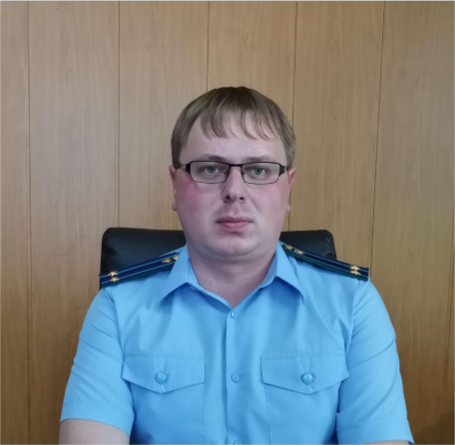 На ваши вопросы отвечает прокурор Богатовского района Самарской области Андрей Юрьевич Чудайкин. 	Помимо уголовной ответственности  за незаконный оборот наркотических средств, по настоящему законодательству, также предусмотрена административная ответственность.	К примеру, физическое лицо возможно привлечь к административной ответственности по статье 6.9 КоАП РФ, в случае употребления им наркотических средств без назначения врача, а также по статье 20.20 КоАП РФ в случае употребления наркотических средств в общественных местах. Вместе с тем, на территории РФ незаконна пропаганда или реклама наркотиков за подобные деяния предусмотрено административное наказание по статье 6.13 КоАП РФ, при нарушении правил оборота веществ, инструментов или оборудования, используемых для приготовления наркотиков предусмотрена статья 6.15 КоАП РФ. Если заниматься посевов включенных в Перечень наркотических средств подлежащих контролю и должным образом не обеспечить охрану засеянного урожая, а ровно складских помещений, где хранится собранный урожай предусмотрено административное наказание по статье 10.4 КоАП РФ. Наиболее актуальна тема связанной с дикорастущей коноплей, например если законный владелец участка, на котором прорастает подобный сорняк, не предпримет мер по их уничтожению, то владельца участка возможно привлечь к административной ответственности по статье 10.5 КоАП РФ.	Наказания за вышеуказанные административные правонарушения для физических лиц предусматривается в виде штрафов от пятьсот рублей до административного ареста до пятнадцати суток, а для юридических лиц более серьезное наказание – штраф от пятидесяти тысяч рублей до административного приостановления деятельности до девяноста суток.	Стоит отметить немало важный факт, что согласно примечанию к статье 6.9 КоАП РФ лицо, добровольно обратившееся в лечебно-профилактическое учреждение для лечения в связи с потреблением наркотических средств или психотропных веществ без назначения врача, освобождается от административной ответственности за данное правонарушение. 